中華民國划船協會教練、裁判證補發申請資料表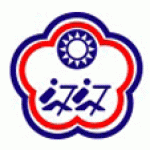 申請日期：    年    月    日 申請項目□A級裁判證 □B級裁判證 □C級裁判證              □B級教練證 □C級教練證□A級裁判證 □B級裁判證 □C級裁判證              □B級教練證 □C級教練證□A級裁判證 □B級裁判證 □C級裁判證              □B級教練證 □C級教練證□A級裁判證 □B級裁判證 □C級裁判證              □B級教練證 □C級教練證□A級裁判證 □B級裁判證 □C級裁判證              □B級教練證 □C級教練證□A級裁判證 □B級裁判證 □C級裁判證              □B級教練證 □C級教練證□A級裁判證 □B級裁判證 □C級裁判證              □B級教練證 □C級教練證□A級裁判證 □B級裁判證 □C級裁判證              □B級教練證 □C級教練證□A級裁判證 □B級裁判證 □C級裁判證              □B級教練證 □C級教練證□A級裁判證 □B級裁判證 □C級裁判證              □B級教練證 □C級教練證□A級裁判證 □B級裁判證 □C級裁判證              □B級教練證 □C級教練證□A級裁判證 □B級裁判證 □C級裁判證              □B級教練證 □C級教練證□A級裁判證 □B級裁判證 □C級裁判證              □B級教練證 □C級教練證姓名照片照片身份證字號性　別性　別性　別□男　□女□男　□女□男　□女□男　□女照片照片出 生 日 期年 　月 　日 年 　月 　日 年 　月 　日 年 　月 　日 年 　月 　日 年 　月 　日 年 　月 　日 年 　月 　日 年 　月 　日 年 　月 　日 年 　月 　日 照片照片原始發證日期    年   月   日    年   月   日    年   月   日    年   月   日    年   月   日    年   月   日    年   月   日    年   月   日    年   月   日    年   月   日    年   月   日照片照片教練證證號       級 教練證號：      級 教練證號：      級 教練證號：      級 教練證號：      級 教練證號：      級 教練證號：      級 教練證號：      級 教練證號：      級 教練證號：      級 教練證號：      級 教練證號：      級 教練證號：      級 教練證號：裁判證證號　　　級 裁判證號：　　　級 裁判證號：　　　級 裁判證號：　　　級 裁判證號：　　　級 裁判證號：　　　級 裁判證號：　　　級 裁判證號：　　　級 裁判證號：　　　級 裁判證號：　　　級 裁判證號：　　　級 裁判證號：　　　級 裁判證號：　　　級 裁判證號：住址 收件人姓名 聯絡電話 行動電話聯絡電話 行動電話聯絡電話 行動電話聯絡電話 行動電話(   ) (   ) (   ) 收件人地址 郵遞區號郵遞區號收件人地址 備　　註 1.補件申請每份酌收工本費100元。2.表格填妥後，請郵寄至本會行政組。地址：104台北市朱崙街20號707室 中華民國划船協會3.請附上一吋照片2張。(1張請粘貼在表格上)1.補件申請每份酌收工本費100元。2.表格填妥後，請郵寄至本會行政組。地址：104台北市朱崙街20號707室 中華民國划船協會3.請附上一吋照片2張。(1張請粘貼在表格上)1.補件申請每份酌收工本費100元。2.表格填妥後，請郵寄至本會行政組。地址：104台北市朱崙街20號707室 中華民國划船協會3.請附上一吋照片2張。(1張請粘貼在表格上)1.補件申請每份酌收工本費100元。2.表格填妥後，請郵寄至本會行政組。地址：104台北市朱崙街20號707室 中華民國划船協會3.請附上一吋照片2張。(1張請粘貼在表格上)1.補件申請每份酌收工本費100元。2.表格填妥後，請郵寄至本會行政組。地址：104台北市朱崙街20號707室 中華民國划船協會3.請附上一吋照片2張。(1張請粘貼在表格上)1.補件申請每份酌收工本費100元。2.表格填妥後，請郵寄至本會行政組。地址：104台北市朱崙街20號707室 中華民國划船協會3.請附上一吋照片2張。(1張請粘貼在表格上)1.補件申請每份酌收工本費100元。2.表格填妥後，請郵寄至本會行政組。地址：104台北市朱崙街20號707室 中華民國划船協會3.請附上一吋照片2張。(1張請粘貼在表格上)1.補件申請每份酌收工本費100元。2.表格填妥後，請郵寄至本會行政組。地址：104台北市朱崙街20號707室 中華民國划船協會3.請附上一吋照片2張。(1張請粘貼在表格上)1.補件申請每份酌收工本費100元。2.表格填妥後，請郵寄至本會行政組。地址：104台北市朱崙街20號707室 中華民國划船協會3.請附上一吋照片2張。(1張請粘貼在表格上)1.補件申請每份酌收工本費100元。2.表格填妥後，請郵寄至本會行政組。地址：104台北市朱崙街20號707室 中華民國划船協會3.請附上一吋照片2張。(1張請粘貼在表格上)1.補件申請每份酌收工本費100元。2.表格填妥後，請郵寄至本會行政組。地址：104台北市朱崙街20號707室 中華民國划船協會3.請附上一吋照片2張。(1張請粘貼在表格上)1.補件申請每份酌收工本費100元。2.表格填妥後，請郵寄至本會行政組。地址：104台北市朱崙街20號707室 中華民國划船協會3.請附上一吋照片2張。(1張請粘貼在表格上)1.補件申請每份酌收工本費100元。2.表格填妥後，請郵寄至本會行政組。地址：104台北市朱崙街20號707室 中華民國划船協會3.請附上一吋照片2張。(1張請粘貼在表格上)收件日期：　　年　　月　　日補發日期：    年    月    日收件日期：　　年　　月　　日補發日期：    年    月    日收件日期：　　年　　月　　日補發日期：    年    月    日收件日期：　　年　　月　　日補發日期：    年    月    日收件日期：　　年　　月　　日補發日期：    年    月    日收件日期：　　年　　月　　日補發日期：    年    月    日收件日期：　　年　　月　　日補發日期：    年    月    日收件日期：　　年　　月　　日補發日期：    年    月    日收件日期：　　年　　月　　日補發日期：    年    月    日收件日期：　　年　　月　　日補發日期：    年    月    日收件日期：　　年　　月　　日補發日期：    年    月    日收件日期：　　年　　月　　日補發日期：    年    月    日收件日期：　　年　　月　　日補發日期：    年    月    日